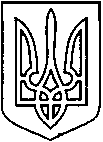 СЄВЄРОДОНЕЦЬКА МІСЬКАВІЙСЬКОВО-ЦИВІЛЬНА АДМІНІСТРАЦІЯСЄВЄРОДОНЕЦЬКОГО РАЙОНУ  ЛУГАНСЬКОЇ  ОБЛАСТІРОЗПОРЯДЖЕННЯкерівника Сєвєродонецької міської  військово-цивільної адміністрації «23» вересня 2021  року                                                              №1808Про внесення змін до розпорядження керівника Сєвєродонецької міської  військово-цивільної адміністраціївід 06.09.2021року № 1676 «Про проведення міських заходів,присвячених Дню захисників і захисниць Українита Дню українського козацтва»Керуючись п.п. 8 п. 3 ст.6 Закону України «Про військово-цивільні адміністрації», Закону «Про місцеве самоврядування в Україні», п.133.4 ст.133 Податкового кодексу України, розпорядженням керівника військово-цивільної адміністрації міста Сєвєродонецьк від 02.12.2020 року № 1123 «Про затвердження календарного плану міських заходів щодо святкування урочистих дат, державних і традиційних народних свят та вшанування пам’ятних дат у   2021 році»зі змінами розпорядження керівника Сєвєродонецької міської ВЦА  № 1431 від 06.08.2021 року, розпорядженням керівника Сєвєродонецької міської  військово-цивільної адміністрації від 06.09.2021 року № 1676 «Про проведення міських заходів, присвячених Дню захисників і захисниць Українита Дню українського козацтва», та з метою утвердження у громадян національної свідомості і патріотизму, відродження народних традиційзобов’язую:Внести зміни до Додатку 1 «План проведення міських заходів присвячених Дню захисників і захисниць Українита Дню українського козацтва» та затвердити план у новій редакції (Додаток 1).Внести зміни до Додатку 2 «Кошторис витрат відділу культури щодо проведення міських заходів присвячених Дню захисників і захисниць Українита Дню українського козацтва» та затвердити кошторис витрат відділу культури у новій редакції (Додаток 2).Затвердити кошторис витрат Відділу молоді та спорту Сєвєродонецької міської ВЦА щодо проведення міських заходів, присвячених Дню захисників і захисниць Українита Дню українського козацтва (Додаток 3).Фінансовому управлінню Сєвєродонецької міської ВЦА (Марині БАГРІНЦЕВІЙ) профінансувати витрати на проведення  міських заходів, присвячених Дню захисників і захисниць Українита Дню українського козацтва,  згідно з кошторисами відділу молоді та спорту Сєвєродонецької міської ВЦА та відділу культури Сєвєродонецької міської ВЦА.Дане розпорядження підлягає оприлюдненню.Контроль за виконанням даного розпорядження покласти на заступника керівника Сєвєродонецької міської військово-цивільної адміністрації Ірину СТЕПАНЕНКО.Керівник Сєвєродонецької міськоївійськово-цивільної адміністрації                                     Олександр СТРЮК Додаток 1до  розпорядження керівника 						          Сєвєродонецької міської ВЦА							від « 23» вересня 2021 року  № 1808ПЛАНпроведення міських заходів, присвяченихДню захисників і захисниць Українита  Дню українського козацтваЗаступник керівника Сєвєродонецької міської військово-цивільної адміністрації                                 Ірина СТЕПАНЕНКО          Додаток 2до  розпорядження керівника 						          Сєвєродонецької міської ВЦА							від « 23» вересня 2021 року  №1808КОШТОРИСвитрат відділу культури Сєвєродонецької міської ВЦАщодо проведення міських заходів, присвячених Дню захисників і захисниць Українита Дню українського козацтва Заступник керівника Сєвєродонецької міської військово-цивільної адміністрації                                 Ірина СТЕПАНЕНКО          Додаток 3до  розпорядження керівника 						          Сєвєродонецької міської ВЦА							від « 23» вересня 2021 року  № 1808КОШТОРИСвитрат відділу молоді та спорту Сєвєродонецької міської ВЦАщодо проведення міських заходів, присвячених Дню захисників і захисниць Українита Дню українського козацтва Заступник керівника Сєвєродонецької міськоївійськово-цивільної адміністрації                                 Ірина СТЕПАНЕНКО№ з/пНазва заходуТермін виконанняВідповідальні1Проводити засідання організаційнихкомітетів за додатковим узгодженням до 12.10.2021Степаненко І. Кузьмінов О.члени організаційного комітету2Організувати і провести в місті Сєвєродонецьк загальноміські урочисті заходи «КОЗАЦЬКА ПОКРОВА» біля КЗ «Сєвєродонецький міський палац культури»до 14.10.2021Степаненко І. Грачова Т.Волченко Л.Винничук Т.Анцупова Г.Кузьменко Ю.3Підготувати та організувати:- урочисте покладання квітів до пам’ятника генерал-майору Національної Гвардії України О.В. Радієвському- культурно масовий захід, концертакадемічного  фольклорно-хореографічного ансамблю «Славутич»14.10.2021Степаненко І. Грачова Т.Волченко Л.Винничук Т.Анцупова Г.Кузьменко Ю.4Організувати придбання:-  придбанняподарунків, орденів, приладдя, часів та ін.для урочистого нагородження;-  придбання квітів для урочистого покладання;- предметів, матеріалів, банерів, святкової тематичної символіки та ін. для оформлення заходів і їх проведення;- суконь, костюмів та ін. за необхідністю для проведення заходівдо  14.10.2021Грачова Т. Ульянова С. Гринько О.5Забезпечити сценічне озвучення та освітлення заходів в КЗ СМПКдо  14.10.2021Грачова Т.Гринько О.6Забезпечити та/або організувати послуги оренди обладнання та облаштунків, прокат суконь, костюмів та ін. за необхідністю для проведення заходівдо  14.10.2021Грачова Т. Ульянова С.7Забезпечити монтаж та демонтаж сцени в Льодовому Палаці спорту для проведення концертної програми14.10.2021Кузьменко Ю. Чумак С.8Забезпечити озвучення та освітлення  концертної програми в Льодовому Палаці спорту для проведення заходів14.10.2021Кузьменко Ю.Чумак С.9Забезпечити монтаж та демонтаж сценічного майданчику для проведення святкових заходів на площі Перемогидо 15.10.2021Грачова Т.Ковалевський А.10Забезпечити послуги з проведення культурно масового заходу  концертної програми в Льодовому Палаці спортудо 15.10.2021Кузьменко Ю.Чумак С.11Провести роботу по приведенню у зразковий стан вулиць міста, пам’ятників, обелісків, братських могилдо  13.10.2021Ковалевський А.12Організувати та забезпечити транспорт для обслуговування святкових заходів:  - вантажні перевезення по місту; - пасажирські перевезення  учасників до  15.10.2021ГрачоваТ. Ульянова С.13Забезпечити підготовку, рекламних роликів та рекламної інформації до  13.10.2021Анцупова Г.14Організувати розміщення рекламних роликів та рекламної інформації до  14.10.2021Анцупова Г.Гринько О.15Організувати та забезпечити учасників для проведення святкових заходів:- з селищ, ОТГ, а також  громадських організацій, підприємств та ін.;- з навчальних та позашкільних навчальних закладів;- із закладів культури;- з спортивних закладівз   13.10.2021по 14.10.2021Степаненко І. Винничук Т.Волченко Л.Грачова Т.Кузьменко Ю.16Забезпечити(за узгодженим графіком):-  перекриття транспортного руху під час проведення святкових заходів;- контроль від вандалізму сцени на пл. Перемоги- громадський порядок під час та після проведення святкових заходів;- обстеження території та міст проведення заходів щодо наявності вибухонебезпечних предметів;- швидке реагування машини  «пожежної безпеки» та «швидкої допомоги» згідно з локаціями визначеними організаційним комітетомдо  15.10.2021Служби за компетенцією17Підготувати сценарний план проведення святкових заходів  до  09.10.2021Грачова Т.Гринько О.18Забезпечити прибирання міста після проведення святкових заходівдо  15.10.2021Ковалевський А.19Підготувати звернення до релігійних організацій міста щодо проведення у храмах та молитовних приміщеннях усіх наявних конфесій та віросповідних напрямків богослужбових відправ – молебнів за Україну та її захисників з нагоди відзначення Дня захисника Українидо 14.10.2021Анцупова Г.20Надіслати листи та телефонограми до:- ГУНП, УПП, ДПП- Лисичанської комунальної лікувально-профілактичної установи «СШМД»- міського управління ГУ ДСНС України у Луганській областідо  10.10.2021Анцупова Г.21Організувати та розмістити веб-сайті Сєвєродонецької міської ради та місцевому телебаченні повідомлення про захід та тематичні сторінки і рубрики- надати об’яву в ЗМІ щодо перекриття руху на вулицях міста травень - вересень2021 рокуАнцупова Г.1Оплата квіткової продукції для урочистого покладання3 000 грн.2Оплата за придбання подарунків орденів, приладдя, часів та ін. для урочистого нагородження12 000 грн.3Оплата за придбання предметів, матеріалів, банерів, святкової тематичної символіки та ін. для оформлення заходів і їх проведення4 000 грн.          4Оплата за придбання суконь, костюмів та ін. за необхідністю для проведення заходів48 000 грн5Оплата послуг оренди обладнання та облаштунків, прокат суконь, костюмів та ін.5 000 грн.  6Оплата транспортних послуг:                                                                                  - пасажирські поїздки для обслуговування заходів- перевезення учасників заходів- вантажні перевезення по місту6 000 грн.      7Оплата послуг з відео зйомки та онлайн трансляції  святкового заходу5 000 грн                                                                    ВСЬОГО:                                                   83000,001.Оплата послуг за проведення культурно масового заходу концерту академічного  фольклорно-хореографічного ансамблю «Славутич»49 900 грн.ВСЬОГО:                                                   49900,00